Выставка творчесих работ, посвящённая Дню Воды, Дню Земли.ФотопанорамаОписание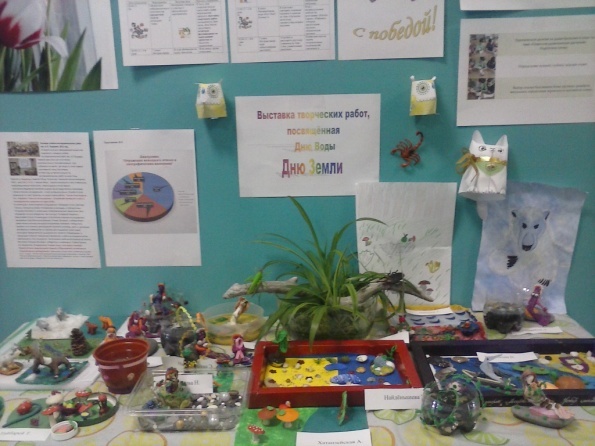 В выставке творческих работ приняли участие ученики 4-6 классов. Были представлены работы из пластилина и природного материала. Все работы очень интересные, соответствуют тематике.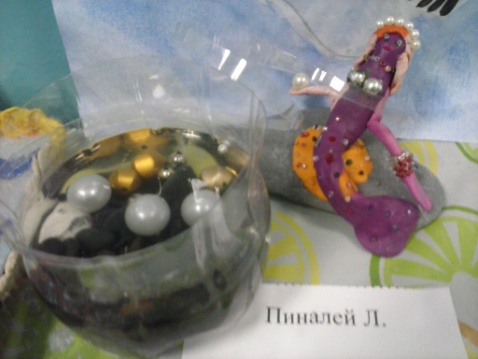 Фантастические жители водоёмов – русалочки.Автор: Пиналей Л. 4 класс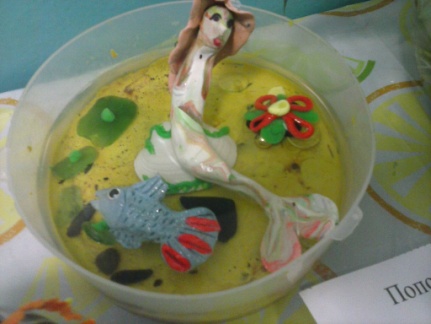 Нежные водные нимфы.Автор: Попович Н. 5 класс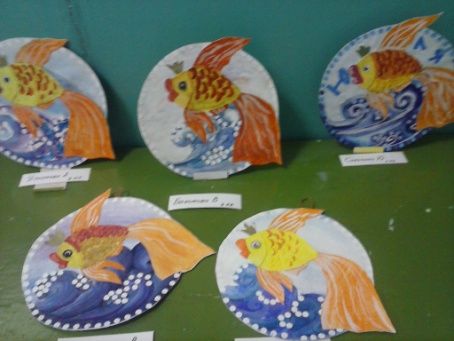 «Золотые рыбки», которые выполнили ученики начальной школы под руководством Шестаковой Н.А.